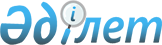 2015-2017 жылдарға арналған Тарбағатай ауданының бюджеті туралы" Тарбағатай аудандық мәслихатының 2014 жылғы 24 желтоқсандағы № 23–2 шешіміне өзгерістер мен толықтырулар енгізу туралы
					
			Күшін жойған
			
			
		
					Шығыс Қазақстан облысы Тарбағатай аудандық мәслихатының 2015 жылғы 16 қазандағы N 29-2 шешімі. Шығыс Қазақстан облысының Әділет департаментінде 2015 жылғы 26 қазанда N 4200 болып тіркелді. Күші жойылды - Шығыс Қазақстан облысы Тарбағатай аудандық мәслихатының 2015 жылғы 23 желтоқсандағы N 31-2 шешімімен      Ескерту. Күші жойылды - Шығыс Қазақстан облысы Тарбағатай аудандық мәслихатының 23.12.2015 N 31-2 шешімімен (01.01.2016 бастап қолданысқа енгізіледі).

      РҚАО-ның ескертпесі.

      Құжаттың мәтінінде түпнұсқаның пунктуациясы мен орфографиясы сақталған.

      Қазақстан Республикасының 2008 жылғы 4 желтоқсандағы Бюджет кодексінің 109 - бабына, Қазақстан Республикасының 2001 жылғы 23 қаңтардағы "Қазақстан Республикасындағы жергілікті мемлекеттік басқару және өзін - өзі басқару туралы" Заңының 6-бабының 1-тармағының 1) тармақшасына, "2015-2017 жылдарға арналған облыстық бюджет туралы" Шығыс Қазақстан облыстық мәслихатының 2014 жылғы 10 желтоқсандағы № 24/289-V шешіміге өзгерістер енгізу туралы" Шығыс Қазақстан облыстық мәслихатының 2015 жылғы 7 қазандағы № 32/379-V шешіміне (нормативтік құқықтық актілерді мемлекеттік тіркеу Тізілімінде 4173 нөмірімен тіркелді) сәйкес Тарбағатай аудандық мәслихаты ШЕШТІ:

      1. "2015-2017 жылдарға арналған Тарбағатай ауданының бюджеті туралы" Тарбағатай аудандық мәслихатының 2014 жылғы 24 желтоқсандағы № 23-2 шешіміне (нормативтік құқықтық актілерді мемлекеттік тіркеу Тізілімінде 3617 нөмірімен тіркелді, "Тарбағатай" газетінің 2015 жылғы 29 қаңтардағы № 8-9 және 2015 жылғы 2 ақпандағы № 10 сандарында жарияланды) келесі өзгерістер мен толықтырулар енгізілсін:

       1 тармақ жаңа редакцияда жазылсын:

      "1. 2015-2017 жылдарға арналған аудандық бюджет тиісінше 1, 2 және 3 қосымшаларға сәйкес, соның ішінде 2015 жылға мынадай көлемдерде бекітілсін:

      1) кірістер – 5 799 445,9 мың теңге, соның ішінде:

      салықтық түсімдер – 463 260,0 мың теңге;

      салықтық емес түсімдер – 11 859,0 мың теңге;

      негізгі капиталды сатудан түсетін түсімдер – 5 600,0 мың теңге;

      трансферттердің түсімдері – 5 318 726,9 мың теңге;

      шығындар – 5 778 471,3 мың теңге;

      таза бюджеттік кредит беру 34 323,0 мың теңге;

      бюджеттік кредиттер – 41 622,0 мың теңге;

      бюджеттік кредиттерді өтеу – 7 299,0 мың теңге; 

      4) қаржы активтерімен жасалатын операциялар бойынша сальдо – 34 379,0 мың теңге, соның ішінде:

      қаржы активтерін сатып алу – 34 379,0 мың теңге;

      5) бюджет тапшылығы (профициті) – - 34 323,0 мың теңге;

      6) бюджет тапшылығын қаржыландыру (профицитін пайдалану) – 34 323,0 мың теңге;

      қарыздар түсімі – 41 622,0 мың теңге;

      қарыздарды өтеу – 7 299,0 мың теңге;

      бюджет қаражатының пайдаланатын қалдықтары – 13 404,4 мың теңге.";

       10 тармақта:

      бірінші абзац жаңа редакцияда жазылсын:

      "2015 жылға арналған аудандық бюджетке облыстық бюджеттен мынадай мөлшерде – 387 333,4 мың теңге нысаналы трансферттер көзделгені ескерілсін.";

       10 тармақ мынадай мазмұндағы абзацтармен толықтырылсын:

      Көктүбек ауылындағы жаяу жүргіншілер көпірі құрылысының жалғасына – 16 709,0 мың теңге;

      Ақсуат ауылының ішкі жолдарын жөндеу жұмыстарына – 19830,0 мың теңге.";

       11 тармақта:

      бірінші абзац жаңа редакцияда жазылсын:

      "2015 жылға арналған аудандық бюджетке республикалық бюджеттен мынадай мөлшерде – 1 141 444,5 мың теңге нысаналы трансферттер көзделгені ескерілсін.";

      аталған шешімнің 1, 4, 6, 7, 8 қосымшалары осы шешімнің 1, 2, 3, 4, 5 қосымшаларына сәйкес жаңа редакцияда жазылсын.

      2. Осы шешім 2015 жылғы 1 қаңтардан бастап қолданысқа енгізіледі.

 2015 жылға арналған Тарбағатай ауданының бюджеті 2015 жылға аранлған ауылдық, кенттік округ әкімі аппаратының бюджеттік бағдарламалар тізбесі Тарбағатай ауданының 2015 жылға арналған бюджеттік инвестициялық жобаларды (бағдарламаларды) іске асыруға бағытталған, бюджеттік бағдарламаларға бөлінген даму бюджеті бағдарламаларының тізбесі Облыстық бюджеттерден берілген нысаналы трансферттер Республикалық бюджеттен берілген нысаналы трансферттер
					© 2012. Қазақстан Республикасы Әділет министрлігінің «Қазақстан Республикасының Заңнама және құқықтық ақпарат институты» ШЖҚ РМК
				
      Сессия төрағасы

Е.Жұмаханов

      Тарбағатай аудандық

      мәслихатының хатшысы

М.Мағжаев
Тарбағатай аудандық 
мәслихатының 
2015 жылғы "16" қазандағы 
№ 29-2 шешіміне № 1 қосымшаТарбағатай аудандық 
мәслихатының 2014 жылғы 
"24" желтоқсандағы № 23-2 
шешіміне № 1 қосымшаСанат

Санат

Санат

Санат

Сомасы 
(мың теңге)

Сынып

Сынып

Сынып

Сомасы 
(мың теңге)

Ішкі сынып

Ішкі сынып

Сомасы 
(мың теңге)

Түсімдер атауы

Сомасы 
(мың теңге)

I. КІРІСТЕР

5 799 445,9

1

САЛЫҚТЫҚ ТҮСІМДЕР

463 260,0

1

Табыс салығы

199 979,0

2

Жеке табыс салығы

199 979,0

3

Әлеуметтік салық

142 101,0

1

Әлеуметтік салық

142 101,0

4

Меншікке салынатын салықтар

103 290,0

1

Мүлікке салынатын салықтар

39 913,0

3

Жер салығы

9 099,0

4

Көлік құралдарына салынатын салық

48 738,0

5

Бірыңғай жер салығы

5 540,0

5

Тауарларға, жұмыстарға және қызметтерге салынатын ішкі салықтар

13 649,0

2

Акциздер

3 138,0

3

Табиғи және басқа да ресурстарды пайдаланғаны үшiн түсетiн түсiмдер

423,0

4

Кәсiпкерлiк және кәсiби қызметтi жүргiзгенi үшiн алынатын алымдар

10 088,0

8

Заңдық мәнді іс-әрекеттерді жасағаны және (немесе) оған уәкілеттігі бар мемлекеттік органдар немесе лауазымды адамдар құжаттар бергені үшін алынатын міндетті төлемдер

4 241,0

1

Мемлекеттік баж

4 241,0

2

САЛЫҚТЫҚ ЕМЕС ТҮСІМДЕР

11 859,0

1

Мемлекеттік меншіктен түсетін кірістер

4 950,6

5

Мемлекет меншігіндегі мүлікті жалға беруден түсетін кірістер

4 940,0

7

Мемлекеттік бюджеттен берілген кредиттер бойынша сыйақылар

10,6

2

Мемлекеттік бюджеттен қаржыландырылатын мемлекеттік мекемелердің тауарларды (жұмыстарды, қызметтерді) өткізуінен түсетін түсімдер

305,0

1

Мемлекеттік бюджеттен қаржыландырылатын мемлекеттік мекемелердің тауарларды (жұмыстарды, қызметтерді) өткізуінен түсетін түсімдер

305,0

4

Мемлекеттік бюджеттен қаржыландырылатын, сондай-ақ Қазақстан Республикасы Ұлттық Банкінің бюджетінен (шығыстар сметасынан) ұсталатын және қаржыландырылатын мемлекеттік мекемелер салатын айыппұлдар, өсімпұлдар, санкциялар, өндіріп алулар

1 173,0

1

Мұнай секторы ұйымдарынан түсетін түсімдерді қоспағанда, мемлекеттік бюджеттен қаржыландырылатын, сондай-ақ Қазақстан Республикасы Ұлттық Банкінің бюджетінен (шығыстар сметасынан) ұсталатын және қаржыландырылатын мемлекеттік мекемелер салатын айыппұлдар, өсімпұлдар, санкциялар, өндіріп алулар

1 173,0

6

Басқа да салықтық емес түсімдер

5 430,4

1

Басқа да салықтық емес түсімдер

5 430,4

3

НЕГІЗГІ КАПИТАЛДЫ САТУДАН ТҮСЕТІН ТҮСІМДЕР

5 600,0

3

Жерді және материалдық емес активтерді сату

5 600,0

1

Жерді сату

5 600,0

4

ТРАНСФЕРТТЕРДІҢ ТҮСІМДЕРІ

5 318 726,9

2

Мемлекеттік басқарудың жоғары тұрған органдарынан түсетін трансферттер

5 318 726,9

2

Облыстық бюджеттен түсетін трансферттер

5 318 726,9

Функционалдық топ

Функционалдық топ

Функционалдық топ

Функционалдық топ

Функционалдық топ

Сомасы (мың теңге)

Функционалдық кіші топ

Функционалдық кіші топ

Функционалдық кіші топ

Функционалдық кіші топ

Сомасы (мың теңге)

Бюджеттік бағдарламалардың әкімшісі

Бюджеттік бағдарламалардың әкімшісі

Бюджеттік бағдарламалардың әкімшісі

Сомасы (мың теңге)

Бағдарлама

Бағдарлама

Сомасы (мың теңге)

Шығындар атауы

Сомасы (мың теңге)

II. ШЫҒЫНДАР

5 778 471,3

01

Жалпы сипаттағы мемлекеттiк қызметтер

485 772,4

1

Мемлекеттiк басқарудың жалпы функцияларын орындайтын өкiлдi, атқарушы және басқа органдар

411 054,0

112

Аудан (облыстық маңызы бар қала) мәслихатының аппараты

19 740,0

001

Аудан (облыстық маңызы бар қала) мәслихатының қызметін қамтамасыз ету жөніндегі қызметтер

19 740,0

122

Аудан (облыстық маңызы бар қала) әкімінің аппараты

115 562,0

001

Аудан (облыстық маңызы бар қала) әкімінің қызметін қамтамасыз ету жөніндегі қызметтер

107 800,0

003

Мемлекеттік органның күрделі шығыстары

7 762,0

123

Қаладағы аудан, аудандық маңызы бар қала, кент, ауыл, ауылдық округ әкімінің аппараты

275 752,0

001

Қаладағы аудан, аудандық маңызы бар қала, кент, ауыл, ауылдық округ әкімінің қызметін қамтамасыз ету жөніндегі қызметтер

275 752,0

2

Қаржылық қызмет

723,0

459

Ауданның (облыстық маңызы бар қаланың) экономика және қаржы бөлімі

723,0

003

Салық салу мақсатында мүлікті бағалауды жүргізу

723,0

9

Жалпы сипаттағы өзге де мемлекеттiк қызметтер

73 995,4

454

Ауданның (облыстық маңызы бар қаланың) кәсіпкерлік және ауыл шаруашылығы бөлімі

24 967,0

001

Жергілікті деңгейде кәсіпкерлікті және ауыл шаруашылығын дамыту саласындағы мемлекеттік саясатты іске асыру жөніндегі қызметтер

24 967,0

458

Ауданның (облыстық маңызы бар қаланың) тұрғын үй-коммуналдық шаруашылығы, жолаушылар көлігі және автомобиль жолдары бөлімі

17 617,0

001

Жергілікті деңгейде тұрғын үй-коммуналдық шаруашылығы, жолаушылар көлігі және автомобиль жолдары саласындағы мемлекеттік саясатты іске асыру жөніндегі қызметтер

17 467,0

013

Мемлекеттік органның күрделі шығыстары

150,0

459

Ауданның (облыстық маңызы бар қаланың) экономика және қаржы бөлімі

31 411,4

001

Ауданның (облыстық маңызы бар қаланың) экономикалық саясаттын қалыптастыру мен дамыту, мемлекеттік жоспарлау, бюджеттік атқару және коммуналдық меншігін басқару саласындағы мемлекеттік саясатты іске асыру жөніндегі қызметтер

31 341,4

015

Мемлекеттік органның күрделі шығыстары

70,0

02

Қорғаныс

52 718,0

1

Әскери мұқтаждар

9 575,0

122

Аудан (облыстық маңызы бар қала) әкімінің аппараты

9 575,0

005

Жалпыға бірдей әскери міндетті атқару шеңберіндегі іс-шаралар

9 575,0

2

Төтенше жағдайлар жөнiндегi жұмыстарды ұйымдастыру

43 143,0

122

Аудан (облыстық маңызы бар қала) әкімінің аппараты

43 143,0

006

Аудан (облыстық маңызы бар қала) ауқымындағы төтенше жағдайлардың алдын алу және оларды жою

34 266,0

007

Аудандық (қалалық) ауқымдағы дала өрттерінің, сондай-ақ мемлекеттік өртке қарсы қызмет органдары құрылмаған елдi мекендерде өрттердің алдын алу және оларды сөндіру жөніндегі іс-шаралар

8 877,0

03

Қоғамдық тәртіп, қауіпсіздік, құқықтық, сот, қылмыстық-атқару қызметі

187,0

9

Қоғамдық тәртіп және қауіпсіздік саласындағы өзге де қызметтер

187,0

458

Ауданның (облыстық маңызы бар қаланың) тұрғын үй-коммуналдық шаруашылығы, жолаушылар көлігі және автомобиль жолдары бөлімі

187,0

021

Елдi мекендерде жол қозғалысы қауiпсiздiгін қамтамасыз ету

187,0

04

Бiлiм беру

3 451 456,8

1

Мектепке дейiнгi тәрбие және оқыту

502 399,0

464

Ауданның (облыстық маңызы бар қаланың) білім бөлімі

502 399,0

009

Мектепке дейінгі тәрбие мен оқыту ұйымдарының қызметін қамтамасыз ету

105 837,0

040

Мектепке дейінгі білім беру ұйымдарында мемлекеттік білім беру тапсырысын іске асыруға

396 562,0

2

Бастауыш, негізгі орта және жалпы орта білім беру

2 809 783,1

457

Ауданның (облыстық маңызы бар қаланың) мәдениет, тілдерді дамыту, дене шынықтыру және спорт бөлімі

68 213,0

017

Балалар мен жасөспірімдерге спорт бойынша қосымша білім беру

68 213,0

464

Ауданның (облыстық маңызы бар қаланың) білім бөлімі

2 741 570,1

003

Жалпы білім беру

2 650 411,1

006

Балаларға қосымша білім беру 

91 159,0

9

Бiлiм беру саласындағы өзге де қызметтер

139 274,7

464

Ауданның (облыстық маңызы бар қаланың) білім бөлімі

79 855,7

001

Жергілікті деңгейде білім беру саласындағы мемлекеттік саясатты іске асыру жөніндегі қызметтер

14 131,0

005

Ауданның (облыстық маңызы бар қаланың) мемлекеттік білім беру мекемелер үшін оқулықтар мен оқу-әдiстемелiк кешендерді сатып алу және жеткізу

29 181,7

007

Аудандық (қалалалық) ауқымдағы мектеп олимпиадаларын және мектептен тыс іс-шараларды өткiзу

80,0

015

Жетім баланы (жетім балаларды) және ата-аналарының қамқорынсыз қалған баланы (балаларды) күтіп-ұстауға қамқоршыларға (қорғаншыларға) ай сайынға ақшалай қаражат төлемі

15 306,0

029

Балалар мен жасөспірімдердің психикалық денсаулығын зерттеу және халыққа психологиялық-медициналық-педагогикалық консультациялық көмек көрсету

15 257,0

067

Ведомстволық бағыныстағы мемлекеттік мекемелерінің және ұйымдарының күрделі шығыстары

5 900,0

466

Ауданның (облыстық маңызы бар қаланың) сәулет, қала құрылысы және құрылыс бөлімі

59 419,0

037

Білім беру объектілерін салу және реконструкциялау

59 419,0

06

Әлеуметтiк көмек және әлеуметтiк қамсыздандыру

477 296,1

1

Әлеуметтiк қамсыздандыру

3 352,1

464

Ауданның (облыстық маңызы бар қаланың) білім бөлімі

3 352,1

030

Патронат тәрбиешілерге берілген баланы (балаларды) асырап бағу 

3 352,1

2

Әлеуметтiк көмек

383 510,0

451

Ауданның (облыстық маңызы бар қаланың) жұмыспен қамту және әлеуметтік бағдарламалар бөлімі

383 510,0

002

Жұмыспен қамту бағдарламасы

26 612,0

004

Ауылдық жерлерде тұратын денсаулық сақтау, білім беру, әлеуметтік қамтамасыз ету, мәдениет, спорт және ветеринар мамандарына отын сатып алуға Қазақстан Республикасының заңнамасына сәйкес әлеуметтік көмек көрсету

20 347,0

005

Мемлекеттік атаулы әлеуметтік көмек 

15 513,0

006

Тұрғын үйге көмек көрсету

4 355,0

007

Жергілікті өкілетті органдардың шешімі бойынша мұқтаж азаматтардың жекелеген топтарына әлеуметтік көмек

92 565,0

010

Үйден тәрбиеленіп оқытылатын мүгедек балаларды материалдық қамтамасыз ету

657,0

014

Мұқтаж азаматтарға үйде әлеуметтiк көмек көрсету

69 160,0

015

Зейнеткерлер мен мүгедектерге әлеуметтiк қызмет көрсету аумақтық орталығы

12 523,0

016

18 жасқа дейінгі балаларға мемлекеттік жәрдемақылар

126 317,0

017

Мүгедектерді оңалту жеке бағдарламасына сәйкес, мұқтаж мүгедектерді міндетті гигиеналық құралдармен және ымдау тілі мамандарының қызмет көрсетуін, жеке көмекшілермен қамтамасыз ету 

2 653,0

023

Жұмыспен қамту орталықтарының қызметін қамтамасыз ету

1 056,0

052

Ұлы Отан соғысындағы Жеңістің жетпіс жылдығына арналған іс-шараларды өткізу

11 752,0

9

Әлеуметтiк көмек және әлеуметтiк қамтамасыз ету салаларындағы өзге де қызметтер

90 434,0

451

Ауданның (облыстық маңызы бар қаланың) жұмыспен қамту және әлеуметтік бағдарламалар бөлімі

90 434,0

001

Жергілікті деңгейде халық үшін әлеуметтік бағдарламаларды жұмыспен қамтуды қамтамасыз етуді іске асыру саласындағы мемлекеттік саясатты іске асыру жөніндегі қызметтер 

22 643,0

011

Жәрдемақыларды және басқа да әлеуметтік төлемдерді есептеу, төлеу мен жеткізу бойынша қызметтерге ақы төлеу

3 732,0

025

Өрлеу жобасы бойынша келісілген қаржылай көмекті енгізу

61 409,0

050

Мүгедектердің құқықтарын қамтамасыз ету және өмір сүру сапасын жақсарту жөніндегі іс-шаралар жоспарын іске асыру

2 650,0

07

Тұрғын үй-коммуналдық шаруашылық

550 547,0

1

Тұрғын үй шаруашылығы

29 289,0

123

Қаладағы аудан, аудандық маңызы бар қала, кент, ауыл, ауылдық округ әкімінің аппараты

1 455,0

027

Жұмыспен қамту 2020 жол картасы бойынша қалаларды және ауылдық елді мекендерді дамыту шеңберінде объектілерді жөндеу және абаттандыру

1 455,0

457

Ауданның (облыстық маңызы бар қаланың) мәдениет, тілдерді дамыту, дене шынықтыру және спорт бөлімі

776,0

024

Жұмыспен қамту 2020 жол картасы бойынша қалаларды және ауылдық елді мекендерді дамыту шеңберінде объектілерді жөндеу

776,0

458

Ауданның (облыстық маңызы бар қаланың) тұрғын үй-коммуналдық шаруашылығы, жолаушылар көлігі және автомобиль жолдары бөлімі

15 500,0

004

Азаматтардың жекелеген санаттарын тұрғын үймен қамтамасыз ету

15 500,0

464

Ауданның (облыстық маңызы бар қаланың) білім бөлімі

5 006,0

026

Жұмыспен қамту 2020 жол картасы бойынша қалаларды және ауылдық елді мекендерді дамыту шеңберінде объектілерді жөндеу

5 006,0

466

Ауданның (облыстық маңызы бар қаланың) сәулет, қала құрылысы және құрылыс бөлімі

6 552,0

003

Коммуналдық тұрғын үй қорының тұрғын үйін жобалау және (немесе) салу, реконструкциялау 

6 552,0

2

Коммуналдық шаруашылық

452 677,0

458

Ауданның (облыстық маңызы бар қаланың) тұрғын үй-коммуналдық шаруашылығы, жолаушылар көлігі және автомобиль жолдары бөлімі

22 983,0

012

Сумен жабдықтау және су бұру жүйесінің жұмыс істеуі

22 983,0

466

Ауданның (облыстық маңызы бар қаланың) сәулет, қала құрылысы және құрылыс бөлімі

429 694,0

058

Елді мекендердегі сумен жабдықтау және су бұру жүйелерін дамыту

429 694,0

3

Елді-мекендерді абаттандыру

68 581,0

123

Қаладағы аудан, аудандық маңызы бар қала, кент, ауыл, ауылдық округ әкімінің аппараты

68 353,0

008

Елді мекендердегі көшелерді жарықтандыру

24 212,0

009

Елді мекендердің санитариясын қамтамасыз ету

3 250,0

011

Елді мекендерді абаттандыру мен көгалдандыру

40 891,0

458

Ауданның (облыстық маңызы бар қаланың) тұрғын үй-коммуналдық шаруашылығы, жолаушылар көлігі және автомобиль жолдары бөлімі

228,0

016

Елдi мекендердiң санитариясын қамтамасыз ету

228,0

08

Мәдениет, спорт, туризм және ақпараттық кеңістiк

243 674,0

1

Мәдениет саласындағы қызмет

116 163,0

123

Қаладағы аудан, аудандық маңызы бар қала, кент, ауыл, ауылдық округ әкімінің аппараты

1 600,0

006

Жергілікті деңгейде мәдени-демалыс жұмыстарын қолдау

1 600,0

457

Ауданның (облыстық маңызы бар қаланың) мәдениет, тілдерді дамыту, дене шынықтыру және спорт бөлімі

114 563,0

003

Мәдени-демалыс жұмысын қолдау

114 563,0

2

Спорт

42 543,0

457

Ауданның (облыстық маңызы бар қаланың) мәдениет, тілдерді дамыту, дене шынықтыру және спорт бөлімі

42 543,0

008

Ұлттық және бұқаралық спорт түрлерін дамыту

23 193,0

009

Аудандық (облыстық маңызы бар қалалық) деңгейде спорттық жарыстар өткiзу

2 900,0

010

Әртүрлi спорт түрлерi бойынша аудан (облыстық маңызы бар қала) құрама командаларының мүшелерiн дайындау және олардың облыстық спорт жарыстарына қатысуы

16 450,0

3

Ақпараттық кеңiстiк

41 404,0

456

Ауданның (облыстық маңызы бар қаланың) ішкі саясат бөлімі

8 500,0

002

Мемлекеттік ақпараттық саясат жүргізу жөніндегі қызметтер

8 500,0

457

Ауданның (облыстық маңызы бар қаланың) мәдениет, тілдерді дамыту, дене шынықтыру және спорт бөлімі

32 904,0

006

Аудандық (қалалық) кiтапханалардың жұмыс iстеуi

32 511,0

007

Мемлекеттiк тiлдi және Қазақстан халқының басқа да тiлдерін дамыту

393,0

9

Мәдениет, спорт, туризм және ақпараттық кеңiстiктi ұйымдастыру жөнiндегi өзге де қызметтер

43 564,0

456

Ауданның (облыстық маңызы бар қаланың) ішкі саясат бөлімі

22 978,0

001

Жергілікті деңгейде ақпарат, мемлекеттілікті нығайту және азаматтардың әлеуметтік сенімділігін қалыптастыру саласында мемлекеттік саясатты іске асыру жөніндегі қызметтер

17 635,0

003

Жастар саясаты саласында іс-шараларды іске асыру

5 343,0

457

Ауданның (облыстық маңызы бар қаланың) мәдениет, тілдерді дамыту, дене шынықтыру және спорт бөлімі

20 586,0

001

Жергілікті деңгейде мәдениет, тілдерді дамыту, дене шынықтыру және спорт саласында мемлекеттік саясатты іске асыру жөніндегі қызметтер

20 286,0

014

Мемлекеттік органның күрделі шығыстары 

300,0

10

Ауыл, су, орман, балық шаруашылығы, ерекше қорғалатын табиғи аумақтар, қоршаған ортаны және жануарлар дүниесін қорғау, жер қатынастары

289 435,0

1

Ауыл шаруашылығы

97 318,0

459

Ауданның (облыстық маңызы бар қаланың) экономика және қаржы бөлімі

10 954,0

099

Мамандардың әлеуметтік көмек көрсетуі жөніндегі шараларды іске асыру

10 954,0

473

Ауданның (облыстық маңызы бар қаланың) ветеринария бөлімі

86 364,0

001

Жергілікті деңгейде ветеринария саласындағы мемлекеттік саясатты іске асыру жөніндегі қызметтер

16 544,0

007

Қаңғыбас иттер мен мысықтарды аулауды және жоюды ұйымдастыру

1 800,0

008

Алып қойылатын және жойылатын ауру жануарлардың, жануарлардан алынатын өнімдер мен шикізаттың құнын иелеріне өтеу

34 240,0

009

Жануарлардың энзоотиялық аурулары бойынша ветеринариялық іс-шараларды жүргізу

33 780,0

6

Жер қатынастары

11 261,0

463

Ауданның (облыстық маңызы бар қаланың) жер қатынастары бөлімі

11 261,0

001

Аудан (облыстық маңызы бар қала) аумағында жер қатынастарын реттеу саласындағы мемлекеттік саясатты іске асыру жөніндегі қызметтер

11 261,0

9

Ауыл, су, орман, балық шаруашылығы, қоршаған ортаны қорғау және жер қатынастары саласындағы басқа да қызметтер

180 856,0

473

Ауданның (облыстық маңызы бар қаланың) ветеринария бөлімі

180 856,0

011

Эпизоотияға қарсы іс-шаралар жүргізу

180 856,0

11

Өнеркәсіп, сәулет, қала құрылысы және құрылыс қызметі

23 749,0

2

Сәулет, қала құрылысы және құрылыс қызметі

23 749,0

466

Ауданның (облыстық маңызы бар қаланың) сәулет, қала құрылысы және құрылыс бөлімі

23 749,0

001

Құрылыс, облыс қалаларының, аудандарының және елді мекендерінің сәулеттік бейнесін жақсарту саласындағы мемлекеттік саясатты іске асыру және ауданның (облыстық маңызы бар қаланың) аумағын оңтайла және тиімді қала құрылыстық игеруді қамтамасыз ету жөніндегі қызметтер 

23 749,0

12

Көлiк және коммуникация

191 857,8

1

Автомобиль көлiгi

190 134,8

123

Қаладағы аудан, аудандық маңызы бар қала, кент, ауыл, ауылдық округ әкімінің аппараты

136 675,8

013

Аудандық маңызы бар қалаларда, кенттерде, ауылдарда, ауылдық округтерде автомобиль жолдарының жұмыс істеуін қамтамасыз ету

136 675,8

458

Ауданның (облыстық маңызы бар қаланың) тұрғын үй-коммуналдық шаруашылығы, жолаушылар көлігі және автомобиль жолдары бөлімі

53 459,0

022

Көлік инфрақұрылымын дамыту

22 459,0

023

Автомобиль жолдарының жұмыс істеуін қамтамасыз ету

31 000,0

9

Көлiк және коммуникациялар саласындағы басқа да қызметтер

1 723,0

458

Ауданның (облыстық маңызы бар қаланың) тұрғын үй-коммуналдық шаруашылығы, жолаушылар көлігі және автомобиль жолдары бөлімі

1 723,0

024

Кентiшiлiк (қалаiшiлiк), қала маңындағы ауданiшiлiк қоғамдық жолаушылар тасымалдарын ұйымдастыру

1 723,0

13

Басқалар

10 919,0

3

Кәсiпкерлiк қызметтi қолдау және бәсекелестікті қорғау

340,0

454

Ауданның (облыстық маңызы бар қаланың) кәсіпкерлік және ауыл шаруашылығы бөлімі

340,0

006

Кәсіпкерлік қызметті қолдау

340,0

9

Басқалар

10 579,0

123

Қаладағы аудан, аудандық маңызы бар қала, кент, ауыл, ауылдық округ әкімінің аппараты

10 579,0

040

"Өңірлерді дамыту" Бағдарламасы шеңберінде өңірлерді экономикалық дамытуға жәрдемдесу бойынша шараларды іске асыру

10 579,0

14

Борышқа қызмет көрсету

10,6

1

Борышқа қызмет көрсету

10,6

459

Ауданның (облыстық маңызы бар қаланың) экономика және қаржы бөлімі

10,6

021

Жергілікті атқарушы органдардың облыстық бюджеттен қарыздар бойынша сыйақылар мен өзге де төлемдерді төлеу бойынша борышына қызмет көрсету 

10,6

15

Трансферттер

848,6

1

Трансферттер

848,6

459

Ауданның (облыстық маңызы бар қаланың) экономика және қаржы бөлімі

848,6

006

Нысаналы пайдаланылмаған (толық пайдаланылмаған) трансферттерді қайтару

848,6

IІІ. Таза бюджеттік кредит беру

34 323,0

Бюджеттік кредиттер

41 622,0

10

Ауыл, су, орман, балық шаруашылығы, ерекше қорғалатын табиғи аумақтар, қоршаған ортаны және жануарлар дүниесін қорғау, жер қатынастары

41 622,0

1

Ауыл шаруашылығы

41 622,0

459

Ауданның (облыстық маңызы бар қаланың) экономика және қаржы бөлімі

41 622,0

018

Мамандарды әлеуметтік қолдау шараларын іске асыруға берілетін бюджеттік кредиттер

41 622,0

5

Бюджеттік кредиттерді өтеу

7 299,0

01

Бюджеттік кредиттерді өтеу

7 299,0

001

Мемлекеттік бюджеттен берілген бюджеттік кредитттерді өтеу

7 299,0

ІV. Қаржы активтерімен жасалатын операциялар бойынша сальдо

34 379,0

Қаржы активтерін сатып алу

34 379,0

13

Басқалар

34 379,0

9

Басқалар

34 379,0

123

Қаладағы аудан, аудандық маңызы бар қала, кент, ауыл, ауылдық округ әкімінің аппараты

21 578,0

065

Заңды тұлғалардың жарғылық капиталын қалыптастыру немесе ұлғайту

21 578,0

458

Ауданның (облыстық маңызы бар қаланың) тұрғын үй-коммуналдық шаруашылығы, жолаушылар көлігі және автомобиль жолдары бөлімі

12 801,0

065

Заңды тұлғалардың жарғылық капиталын қалыптастыру немесе ұлғайту

12 801,0

V. Бюджет тапшылығы (профициті)

-34 323,0

VI. Бюджет тапшылығын қаржыландыру (профицитін пайдалану)

34 323,0

7

Қарыздар түсімі

41 622,0

01

Мемлекеттік ішкі қарыздар

41 622,0

2

Қарыз алу келісім-шарттары

41 622,0

16

Қарыздарды өтеу

7 299,0

1

Қарыздарды өтеу

7 299,0

459

Ауданның (облыстық маңызы бар қаланың) экономика және қаржы бөлімі

7 299,0

005

Жергілікті атқарушы органның жоғары тұрған бюджет алдындағы борышын өтеу

7 299,0

8

Бюджет қаражатының пайдаланылатын қалдықтары

13 404,4

01

Бюджет қаражаты қалдықтары

13 404,4

01

Бюджет қаражатының бос қалдықтары

13 404,4

Тарбағатай аудандық 
мәслихатының 
2015 жылғы "16" қазандағы 
№ 29-2 шешіміне № 2 қосымшаТарбағатай аудандық 
мәслихатының 
2014 жылғы 
"24" желтоқсандағы 
№ 23-2 шешіміне № 4 қосымшаФункционалдық топ

Функционалдық топ

Функционалдық топ

Функционалдық топ

Функционалдық топ

Сомасы (мың теңге)

Функционалдық кіші топ

Функционалдық кіші топ

Функционалдық кіші топ

Функционалдық кіші топ

Сомасы (мың теңге)

Бюджеттік бағдарламалардың әкімшісі

Бюджеттік бағдарламалардың әкімшісі

Бюджеттік бағдарламалардың әкімшісі

Сомасы (мың теңге)

Бағдарлама

Бағдарлама

Сомасы (мың теңге)

Шығындар атауы

Сомасы (мың теңге)

II. ШЫҒЫНДАР

494 414,8

01

Жалпы сипаттағы мемлекеттiк қызметтер

275 752,0

1

Мемлекеттiк басқарудың жалпы функцияларын орындайтын өкiлдi, атқарушы және басқа органдар

275 752,0

123

Қаладағы аудан, аудандық маңызы бар қала, кент, ауыл, ауылдық округ әкімінің аппараты

275 752,0

001

Қаладағы аудан, аудандық маңызы бар қала, кент, ауыл, ауылдық округ әкімінің қызметін қамтамасыз ету жөніндегі қызметтер

275 752,0

оның ішінде:

Ақсуат ауылдық округі әкімі аппараты

20 814,0

Ақжар ауылдық округі әкімі аппараты

28 483,0

Тұғыл ауылдық округі әкімі аппараты

22 395,0

Екпін ауылдық округі әкімі аппараты

12 791,0

Ырғызбай ауылдық округі әкімі аппараты

20 092,0

Жаңаауыл ауылдық округі әкімі аппараты

15 823,0

Жетіарал ауылдық округі әкімі аппараты

14 882,0

Қабанбай ауылдық округі әкімі аппараты

13 591,0

Қарасу ауылдық округі әкімі аппараты

13 827,0

Кіндікті ауылдық округі әкімі аппараты

12 790,0

Көкжыра ауылдық округі әкімі аппараты

15 566,0

Құмкөл ауылдық округі әкімі аппараты

16 807,0

Құйған ауылдық округі әкімі аппараты

13 742,0

Қызыл кесік ауылдық округі әкімі аппараты

15 628,0

Сәтпаев ауылдық округі әкімі аппараты

12 441,0

Ойшілік ауылдық округі әкімі аппараты

12 798,0

Манырақ ауылдық округі әкімі аппараты

13 282,0

07

Тұрғын үй-коммуналдық шаруашылық

69 808,0

1

Тұрғын үй шаруашылығы

1 455,0

123

Қаладағы аудан, аудандық маңызы бар қала, кент, ауыл, ауылдық округ әкімінің аппараты

1 455,0

027

Жұмыспен қамту 2020 жол картасы бойынша қалаларды және ауылдық елді мекендерді дамыту шеңберінде объектілерді жөндеу және абаттандыру

1 455,0

оның ішінде:

Тұғыл ауылдық округі әкімі аппараты

1 455,0

3

Елді-мекендерді абаттандыру

68 353,0

123

Қаладағы аудан, аудандық маңызы бар қала, кент, ауыл, ауылдық округ әкімінің аппараты

68 353,0

008

Елді мекендердегі көшелерді жарықтандыру

24 212,0

оның ішінде:

Ақсуат ауылдық округі әкімі аппараты

15 850,0

Ақжар ауылдық округі әкімі аппараты

5 062,0

Екпін ауылдық округі әкімі аппараты

800,0

Ырғызбай ауылдық округі әкімі аппараты

1 000,0

Құмкөл ауылдық округі әкімі аппараты

1 500,0

009

Елді мекендердің санитариясын қамтамасыз ету

3 250,0

оның ішінде:

Ақсуат ауылдық округі әкімі аппараты

500,0

Ақжар ауылдық округі әкімі аппараты

500,0

Тұғыл ауылдық округі әкімі аппараты

150,0

Екпін ауылдық округі әкімі аппараты

150,0

Ырғызбай ауылдық округі әкімі аппараты

150,0

Жаңаауыл ауылдық округі әкімі аппараты

150,0

Жетіарал ауылдық округі әкімі аппараты

150,0

Қабанбай ауылдық округі әкімі аппараты

150,0

Қарасу ауылдық округі әкімі аппараты

150,0

Кіндікті ауылдық округі әкімі аппараты

150,0

Көкжыра ауылдық округі әкімі аппараты

150,0

Құмкөл ауылдық округі әкімі аппараты

150,0

Құйған ауылдық округі әкімі аппараты

150,0

Қызыл кесік ауылдық округі әкімі аппараты

150,0

Сәтпаев ауылдық округі әкімі аппараты

150,0

Ойшілік ауылдық округі әкімі аппараты

150,0

Манырақ ауылдық округі әкімі аппараты

150,0

011

Елді мекендерді абаттандыру мен көгалдандыру

40 891,0

оның ішінде:

Ақсуат ауылдық округі әкімі аппараты

27 313,0

Ақжар ауылдық округі әкімі аппараты

7 100,0

Тұғыл ауылдық округі әкімі аппараты

1 700,0

Жаңаауыл ауылдық округі әкімі аппараты

1 000,0

Кіндікті ауылдық округі әкімі аппараты

1 900,0

Құмкөл ауылдық округі әкімі аппараты

1 400,0

Ырғызбай ауылдық округі әкімі аппараты

478,0

08

Мәдениет, спорт, туризм және ақпараттық кеңістiк

1 600,0

1

Мәдениет саласындағы қызмет

1 600,0

123

Қаладағы аудан, аудандық маңызы бар қала, кент, ауыл, ауылдық округ әкімінің аппараты

1 600,0

006

Жергілікті деңгейде мәдени-демалыс жұмыстарын қолдау

1 600,0

оның ішінде:

Ақжар ауылдық округі әкімі аппараты

100,0

Тұғыл ауылдық округі әкімі аппараты

100,0

Екпін ауылдық округі әкімі аппараты

100,0

Ырғызбай ауылдық округі әкімі аппараты

100,0

Жаңаауыл ауылдық округі әкімі аппараты

100,0

Жетіарал ауылдық округі әкімі аппараты

100,0

Қабанбай ауылдық округі әкімі аппараты

100,0

Қарасу ауылдық округі әкімі аппараты

100,0

Кіндікті ауылдық округі әкімі аппараты

100,0

Көкжыра ауылдық округі әкімі аппараты

100,0

Құмкөл ауылдық округі әкімі аппараты

100,0

Құйған ауылдық округі әкімі аппараты

100,0

Қызыл кесік ауылдық округі әкімі аппараты

100,0

Сәтпаев ауылдық округі әкімі аппараты

100,0

Ойшілік ауылдық округі әкімі аппараты

100,0

Манырақ ауылдық округі әкімі аппараты

100,0

12

Көлiк және коммуникация

136 675,8

1

Автомобиль көлiгi

136 675,8

123

Қаладағы аудан, аудандық маңызы бар қала, кент, ауыл, ауылдық округ әкімінің аппараты

136 675,8

013

Аудандық маңызы бар қалаларда, кенттерде, ауылдарда, ауылдық округтерде автомобиль жолдарының жұмыс істеуін қамтамасыз ету

136 675,8

оның ішінде:

Ақсуат ауылдық округі әкімі аппараты

135 675,8

Қызыл кесік ауылдық округі әкімі аппараты

1 000,0

13

Басқалар

10 579,0

9

Басқалар

10 579,0

123

Қаладағы аудан, аудандық маңызы бар қала, кент, ауыл, ауылдық округ әкімінің аппараты

10 579,0

040

"Өңірлерді дамыту" Бағдарламасы шеңберінде өңірлерді экономикалық дамытуға жәрдемдесу бойынша шараларды іске асыру

10 579,0

оның ішінде:

Ақсуат ауылдық округі әкімі аппараты

4 115,0

Ақжар ауылдық округі әкімі аппараты

6 464,0

ІV. Қаржы активтерімен жасалатын операциялар бойынша сальдо

21 578,0

Қаржы активтерін сатып алу

21 578,0

13

Басқалар

21 578,0

9

Басқалар

21 578,0

123

Қаладағы аудан, аудандық маңызы бар қала, кент, ауыл, ауылдық округ әкімінің аппараты

21 578,0

065

Заңды тұлғалардың жарғылық капиталын қалыптастыру немесе ұлғайту

21 578,0

оның ішінде:

Ақсуат ауылдық округі әкімі аппараты

21 578,0

Тарбағатай аудандық 
мәслихатының 
2015 жылғы "16" қазандағы 
№ 29-2 шешіміне № 3 қосымшаТарбағатай аудандық мәслихатының 
2014 жылғы 
"24" желтоқсандағы 
№ 23-2 шешіміне № 6 қосымшаФункционалдық топ

Функционалдық топ

Функционалдық топ

Функционалдық топ

Функционалдық топ

Сомасы (мың теңге)

Функционалдық кіші топ

Функционалдық кіші топ

Функционалдық кіші топ

Функционалдық кіші топ

Сомасы (мың теңге)

Бюджеттік бағдарламалардың әкімшісі

Бюджеттік бағдарламалардың әкімшісі

Бюджеттік бағдарламалардың әкімшісі

Сомасы (мың теңге)

Бағдарлама

Бағдарлама

Сомасы (мың теңге)

Шығындар атауы

Сомасы (мың теңге)

Даму бюджеттік бағдарламалары

518 124,0

оның ішінде;

,04

Бiлiм беру

59 419,0

9

Бiлiм беру саласындағы өзге де қызметтер

59 419,0

466

Ауданның (облыстық маңызы бар қаланың) сәулет, қала құрылысы және құрылыс бөлімі

59 419,0

037

Білім беру объектілерін салу және реконструкциялау

59 419,0

7

Тұрғын үй-коммуналдық шаруашылық

436 246,0

01

Тұрғын үй шаруашылығы

6 552,0

466

Ауданның (облыстық маңызы бар қаланың) сәулет, қала құрылысы және құрылыс бөлімі

6 552,0

003

Коммуналдық тұрғын үй қорының тұрғын үйін жобалау және (немесе) салу, реконструкциялау

6 552,0

02

Коммуналдық шаруашылық

429 694,0

466

Ауданның (облыстық маңызы бар қаланың) сәулет, қала құрылысы және құрылыс бөлімі

429 694,0

058

Елді мекендердегі сумен жабдықтау және су бұру жүйелерін дамыту

429 694,0

12

Көлiк және коммуникация

7 000,0

1

Автомобиль көлiгi

7 000,0

458

Ауданның (облыстық маңызы бар қаланың) тұрғын үй-коммуналдық шаруашылығы, жолаушылар көлігі және автомобиль жолдары бөлімі

7 000,0

022

Көлік инфрақұрылымын дамыту

22 459,0

Тарбағатай аудандық 
мәслихатының 
2015 жылғы "16" қазандағы 
№ 29-2 шешіміне № 4 қосымшаТарбағатай аудандық 
мәслихатының 
2014 жылғы 
"24" желтоқсандағы 
№ 23-2 шешіміне № 7 қосымшаФункционалдық топ

Функционалдық топ

Функционалдық топ

Функционалдық топ

Функционалдық топ

Сомасы (мың теңге)

Функционалдық кіші топ

Функционалдық кіші топ

Функционалдық кіші топ

Функционалдық кіші топ

Сомасы (мың теңге)

Бюджеттік бағдарламалардың әкімшісі

Бюджеттік бағдарламалардың әкімшісі

Бюджеттік бағдарламалардың әкімшісі

Сомасы (мың теңге)

Бағдарлама

Бағдарлама

Сомасы (мың теңге)

Шығындар атауы

Сомасы (мың теңге)

Облыстық бюджеттерден берілген нысаналы трансферттер

387 333,4

оның ішінде:

04

Бiлiм беру

209 499,3

2

Бастауыш, негізгі орта және жалпы орта білім беру

121 118,6

457

Ауданның (облыстық маңызы бар қаланың) мәдениет, тілдерді дамыту, дене шынықтыру және спорт бөлімі

59 530,0

017

Балалар мен жасөспірімдерге спорт бойынша қосымша білім беру

59 530,0

464

Ауданның (облыстық маңызы бар қаланың) білім бөлімі

61 588,6

003

Жалпы білім беру

61 588,6

9

Бiлiм беру саласындағы өзге де қызметтер

88 380,7

464

Ауданның (облыстық маңызы бар қаланың) білім бөлімі

28 961,7

005

Ауданның (облыстық маңызы бар қаланың) мемлекеттік білім беру мекемелер үшін оқулықтар мен оқу-әдiстемелiк кешендерді сатып алу және жеткізу

15 621,7

029

Балалар мен жасөспірімдердің психикалық денсаулығын зерттеу және халыққа психологиялық-медициналық-педагогикалық консультациялық көмек көрсету

13 340,0

466

Ауданның (облыстық маңызы бар қаланың) сәулет, қала құрылысы және құрылыс бөлімі

59 419,0

037

Білім беру объектілерін салу және реконструкциялау

59 419,0

06

Әлеуметтiк көмек және әлеуметтiк қамсыздандыру

71 275,1

1

Әлеуметтiк қамсыздандыру

3 184,1

464

Ауданның (облыстық маңызы бар қаланың) білім бөлімі

3 184,1

030

Патронат тәрбиешілерге берілген баланы (балаларды) асырап бағу 

3 184,1

02

Әлеуметтiк көмек

68 091,0

451

Ауданның (облыстық маңызы бар қаланың) жұмыспен қамту және әлеуметтік бағдарламалар бөлімі

68 091,0

007

Жергілікті өкілетті органдардың шешімі бойынша мұқтаж азаматтардың жекелеген топтарына әлеуметтік көмек

67 121,0

052

Ұлы Отан соғысындағы Жеңістің жетпіс жылдығына арналған іс-шараларды өткізу

970,0

08

Мәдениет, спорт, туризм және ақпараттық кеңістiк

2 000,0

9

Мәдениет, спорт, туризм және ақпараттық кеңiстiктi ұйымдастыру жөнiндегi өзге де қызметтер

2 000,0

456

Ауданның (облыстық маңызы бар қаланың) ішкі саясат бөлімі

2 000,0

001

Жергілікті деңгейде ақпарат, мемлекеттілікті нығайту және азаматтардың әлеуметтік сенімділігін қалыптастыру саласында мемлекеттік саясатты іске асыру жөніндегі қызметтер

2 000,0

10

Ауыл, су, орман, балық шаруашылығы, ерекше қорғалатын табиғи аумақтар, қоршаған ортаны және жануарлар дүниесін қорғау, жер қатынастары

68 020,0

1

Ауыл шаруашылығы

68 020,0

473

Ауданның (облыстық маңызы бар қаланың) ветеринария бөлімі

68 020,0

008

Алып қойылатын және жойылатын ауру жануарлардың, жануарлардан алынатын өнімдер мен шикізаттың құнын иелеріне өтеу

34 240,0

009

Жануарлардың энзоотиялық аурулары бойынша ветеринариялық іс-шараларды жүргізу

33 780,0

12

Көлiк және коммуникация

36 539,0

1

Автомобиль көлiгi

36 539,0

123

Қаладағы аудан, аудандық маңызы бар қала, кент, ауыл, ауылдық округ әкімінің аппараты

19 830,0

013

Аудандық маңызы бар қалаларда, кенттерде, ауылдарда, ауылдық округтерде автомобиль жолдарының жұмыс істеуін қамтамасыз ету

19 830,0

458

Ауданның (облыстық маңызы бар қаланың) тұрғын үй-коммуналдық шаруашылығы, жолаушылар көлігі және автомобиль жолдары бөлімі

16 709,0

022

Көлік инфрақұрылымын дамыту

16 709,0

Тарбағатай аудандық 
мәслихатының 
2015 жылғы "16" қазандағы 
№ 29-2 шешіміне № 5 қосымшаТарбағатай аудандық мәслихатының 
2014 жылғы 
"24" желтоқсандағы 
№ 23-2 шешіміне № 8 қосымшаФункционалдық топ

Функционалдық топ

Функционалдық топ

Функционалдық топ

Функционалдық топ

Сомасы (мың теңге)

Функционалдық кіші топ

Функционалдық кіші топ

Функционалдық кіші топ

Функционалдық кіші топ

Сомасы (мың теңге)

Бюджеттік бағдарламалардың әкімшісі

Бюджеттік бағдарламалардың әкімшісі

Бюджеттік бағдарламалардың әкімшісі

Сомасы (мың теңге)

Бағдарлама

Бағдарлама

Сомасы (мың теңге)

Шығындар атауы

Сомасы (мың теңге)

Республикалық бюджеттен берілген нысаналы трансферттер

1 141 444,5

оның ішінде:

01

Жалпы сипаттағы мемлекеттiк қызметтер

9 859,0

1

Мемлекеттiк басқарудың жалпы функцияларын орындайтын өкiлдi, атқарушы және басқа органдар

7 523,0

112

Аудан (облыстық маңызы бар қала) мәслихатының аппараты

309,0

001

Аудан (облыстық маңызы бар қала) мәслихатының қызметін қамтамасыз ету жөніндегі қызметтер

309,0

122

Аудан (облыстық маңызы бар қала) әкімінің аппараты

1 068,0

001

Аудан (облыстық маңызы бар қала) әкімінің қызметін қамтамасыз ету жөніндегі қызметтер

1 068,0

123

Қаладағы аудан, аудандық маңызы бар қала, кент, ауыл, ауылдық округ әкімінің аппараты

6 146,0

001

Қаладағы аудан, аудандық маңызы бар қала, кент, ауыл, ауылдық округ әкімінің қызметін қамтамасыз ету жөніндегі қызметтер

6 146,0

9

Жалпы сипаттағы өзге де мемлекеттiк қызметтер

2 336,0

454

Ауданның (облыстық маңызы бар қаланың) кәсіпкерлік және ауыл шаруашылығы бөлімі

1 566,0

001

Жергілікті деңгейде кәсіпкерлікті және ауыл шаруашылығын дамыту саласындағы мемлекеттік саясатты іске асыру жөніндегі қызметтер

1 566,0

458

Ауданның (облыстық маңызы бар қаланың) тұрғын үй-коммуналдық шаруашылығы, жолаушылар көлігі және автомобиль жолдары бөлімі

517,0

001

Жергілікті деңгейде тұрғын үй-коммуналдық шаруашылығы, жолаушылар көлігі және автомобиль жолдары саласындағы мемлекеттік саясатты іске асыру жөніндегі қызметтер

517,0

459

Ауданның (облыстық маңызы бар қаланың) экономика және қаржы бөлімі

253,0

001

Ауданның (облыстық маңызы бар қаланың) экономикалық саясаттын қалыптастыру мен дамыту, мемлекеттік жоспарлау, бюджеттік атқару және коммуналдық меншігін басқару саласындағы мемлекеттік саясатты іске асыру жөніндегі қызметтер

253,0

02

Қорғаныс

639,0

1

Әскери мұқтаждар

64,0

122

Аудан (облыстық маңызы бар қала) әкімінің аппараты

64,0

005

Жалпыға бірдей әскери міндетті атқару шеңберіндегі іс-шаралар

64,0

2

Төтенше жағдайлар жөнiндегi жұмыстарды ұйымдастыру

575,0

122

Аудан (облыстық маңызы бар қала) әкімінің аппараты

575,0

007

Аудандық (қалалық) ауқымдағы дала өрттерінің, сондай-ақ мемлекеттік өртке қарсы қызмет органдары құрылмаған елдi мекендерде өрттердің алдын алу және оларды сөндіру жөніндегі іс-шаралар

575,0

04

Бiлiм беру

608 953,5

1

Мектепке дейiнгi тәрбие және оқыту

402 738,0

464

Ауданның (облыстық маңызы бар қаланың) білім бөлімі

402 738,0

009

Мектепке дейінгі тәрбие мен оқыту ұйымдарының қызметін қамтамасыз ету

6 176,0

040

Мектепке дейінгі білім беру ұйымдарында мемлекеттік білім беру тапсырысын іске асыруға

396 562,0

2

Бастауыш, негізгі орта және жалпы орта білім беру

204 877,5

457

Ауданның (облыстық маңызы бар қаланың) мәдениет, тілдерді дамыту, дене шынықтыру және спорт бөлімі

4 416,0

017

Балалар мен жасөспірімдерге спорт бойынша қосымша білім беру

4 416,0

464

Ауданның (облыстық маңызы бар қаланың) білім бөлімі

200 461,5

003

Жалпы білім беру

194 061,5

006

Балаларға қосымша білім беру 

6 400,0

9

Бiлiм беру саласындағы өзге де қызметтер

1 338,0

464

Ауданның (облыстық маңызы бар қаланың) білім бөлімі

1 338,0

001

Жергілікті деңгейде білім беру саласындағы мемлекеттік саясатты іске асыру жөніндегі қызметтер

316,0

029

Балалар мен жасөспірімдердің психикалық денсаулығын зерттеу және халыққа психологиялық-медициналық-педагогикалық консультациялық көмек көрсету

1 022,0

06

Әлеуметтiк көмек және әлеуметтiк қамсыздандыру

73 973,0

1

Әлеуметтiк қамсыздандыру

168,0

464

Ауданның (облыстық маңызы бар қаланың) білім бөлімі

168,0

030

Патронат тәрбиешілерге берілген баланы (балаларды) асырап бағу 

168,0

2

Әлеуметтiк көмек

17 259,0

451

Ауданның (облыстық маңызы бар қаланың) жұмыспен қамту және әлеуметтік бағдарламалар бөлімі

17 259,0

014

Мұқтаж азаматтарға үйде әлеуметтiк көмек көрсету

5 435,0

015

Зейнеткерлер мен мүгедектерге әлеуметтiк қызмет көрсету аумақтық орталығы

1 042,0

052

Ұлы Отан соғысындағы Жеңістің жетпіс жылдығына арналған іс-шараларды өткізу

10 782,0

9

Әлеуметтiк көмек және әлеуметтiк қамтамасыз ету салаларындағы өзге де қызметтер

56 546,0

451

Ауданның (облыстық маңызы бар қаланың) жұмыспен қамту және әлеуметтік бағдарламалар бөлімі

56 546,0

001

Жергілікті деңгейде халық үшін әлеуметтік бағдарламаларды жұмыспен қамтуды қамтамасыз етуді іске асыру саласындағы мемлекеттік саясатты іске асыру жөніндегі қызметтер 

464,0

025

Өрлеу жобасы бойынша келісілген қаржылай көмекті енгізу

53 432,0

050

Мүгедектердің құқықтарын қамтамасыз ету және өмір сүру сапасын жақсарту жөніндегі іс-шаралар жоспарын іске асыру

2 650,0

07

Тұрғын үй-коммуналдық шаруашылық

429 922,0

02

Коммуналдық шаруашылық

429 694,0

466

Ауданның (облыстық маңызы бар қаланың) сәулет, қала құрылысы және құрылыс бөлімі

429 694,0

058

Елді мекендердегі сумен жабдықтау және су бұру жүйелерін дамыту

429 694,0

3

Елді-мекендерді абаттандыру

228,0

458

Ауданның (облыстық маңызы бар қаланың) тұрғын үй-коммуналдық шаруашылығы, жолаушылар көлігі және автомобиль жолдары бөлімі

228,0

016

Елдi мекендердiң санитариясын қамтамасыз ету

228,0

08

Мәдениет, спорт, туризм және ақпараттық кеңістiк

9 940,0

1

Мәдениет саласындағы қызмет

4 932,0

457

Ауданның (облыстық маңызы бар қаланың) мәдениет, тілдерді дамыту, дене шынықтыру және спорт бөлімі

4 932,0

003

Мәдени-демалыс жұмысын қолдау

4 932,0

2

Спорт

738,0

457

Ауданның (облыстық маңызы бар қаланың) мәдениет, тілдерді дамыту, дене шынықтыру және спорт бөлімі

738,0

008

Ұлттық және бұқаралық спорт түрлерін дамыту

738,0

3

Ақпараттық кеңiстiк

1 999,0

457

Ауданның (облыстық маңызы бар қаланың) мәдениет, тілдерді дамыту, дене шынықтыру және спорт бөлімі

1 999,0

006

Аудандық (қалалық) кiтапханалардың жұмыс iстеуi

1 999,0

9

Мәдениет, спорт, туризм және ақпараттық кеңiстiктi ұйымдастыру жөнiндегi өзге де қызметтер

2 271,0

456

Ауданның (облыстық маңызы бар қаланың) ішкі саясат бөлімі

714,0

001

Жергілікті деңгейде ақпарат, мемлекеттілікті нығайту және азаматтардың әлеуметтік сенімділігін қалыптастыру саласында мемлекеттік саясатты іске асыру жөніндегі қызметтер

431,0

003

Жастар саясаты саласында іс-шараларды іске асыру

283,0

457

Ауданның (облыстық маңызы бар қаланың) мәдениет, тілдерді дамыту, дене шынықтыру және спорт бөлімі

1 557,0

001

Жергілікті деңгейде мәдениет, тілдерді дамыту, дене шынықтыру және спорт саласында мемлекеттік саясатты іске асыру жөніндегі қызметтер

1 557,0

10

Ауыл, су, орман, балық шаруашылығы, ерекше қорғалатын табиғи аумақтар, қоршаған ортаны және жануарлар дүниесін қорғау, жер қатынастары

5 701,0

1

Ауыл шаруашылығы

5 460,0

473

Ауданның (облыстық маңызы бар қаланың) ветеринария бөлімі

5 460,0

001

Жергілікті деңгейде ветеринария саласындағы мемлекеттік саясатты іске асыру жөніндегі қызметтер

5 460,0

6

Жер қатынастары

241,0

463

Ауданның (облыстық маңызы бар қаланың) жер қатынастары бөлімі

241,0

001

Аудан (облыстық маңызы бар қала) аумағында жер қатынастарын реттеу саласындағы мемлекеттік саясатты іске асыру жөніндегі қызметтер

241,0

11

Өнеркәсіп, сәулет, қала құрылысы және құрылыс қызметі

374,0

2

Сәулет, қала құрылысы және құрылыс қызметі

374,0

466

Ауданның (облыстық маңызы бар қаланың) сәулет, қала құрылысы және құрылыс бөлімі

374,0

001

Құрылыс, облыс қалаларының, аудандарының және елді мекендерінің сәулеттік бейнесін жақсарту саласындағы мемлекеттік саясатты іске асыру және ауданның (облыстық маңызы бар қаланың) аумағын оңтайла және тиімді қала құрылыстық игеруді қамтамасыз ету жөніндегі қызметтер 

374,0

12

Көлiк және коммуникация

2 083,0

1

Автомобиль көлiгi

2 083,0

123

Қаладағы аудан, аудандық маңызы бар қала, кент, ауыл, ауылдық округ әкімінің аппараты

2 083,0

013

Аудандық маңызы бар қалаларда, кенттерде, ауылдарда, ауылдық округтерде автомобиль жолдарының жұмыс істеуін қамтамасыз ету

2 083,0

III. Таза бюджеттік кредит беру

41 622,0

бюджеттік кредитер

41 622,0

10

Ауыл, су, орман, балық шаруашылығы, ерекше қорғалатын табиғи аумақтар, қоршаған ортаны және жануарлар дүниесін қорғау, жер қатынастары

41 622,0

1

Ауыл шаруашылығы

41 622,0

459

Ауданның (облыстық маңызы бар қаланың) экономика және қаржы бөлімі

41 622,0

018

Мамандарды әлеуметтік қолдау шараларын іске асыруға берілетін бюджеттік кредиттер

41 622,0

